How to access Clever at home:Use Google Chrome  and search for Cobb Clever  
or use the link http://bit.ly/cobbclever 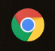 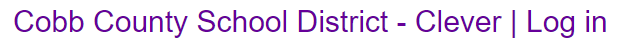 At the Cobb County School District selection screen, select Log in with Clever
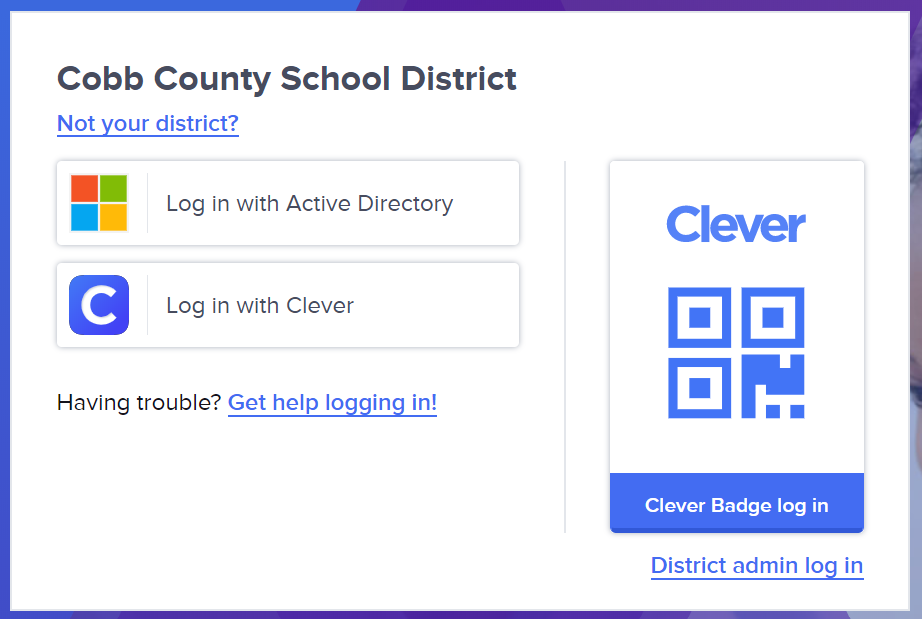 At the login screen, sign in using:
     Username:  Student ID (lunch #) 
     Password:  Student ID (lunch #)
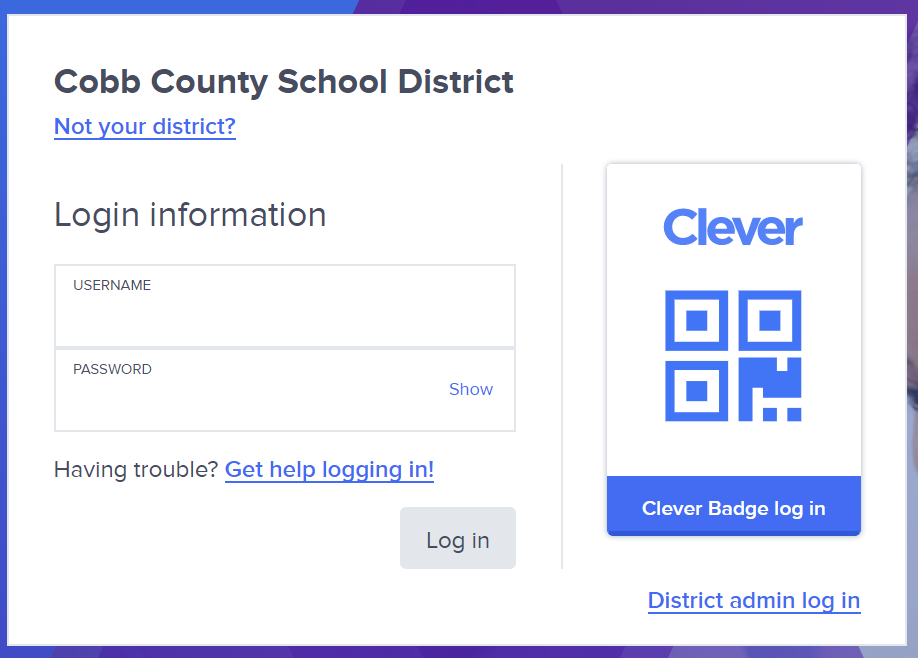 If this is your first time logging in, you will be prompted to change your password. YOUR NEW PASSWORD SHOULD ALSO BE YOUR STUDENT ID (LUNCH #). Do NOT change to a new password.Under District Apps, select 
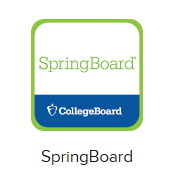 Explore Unit 4 and find assigned task